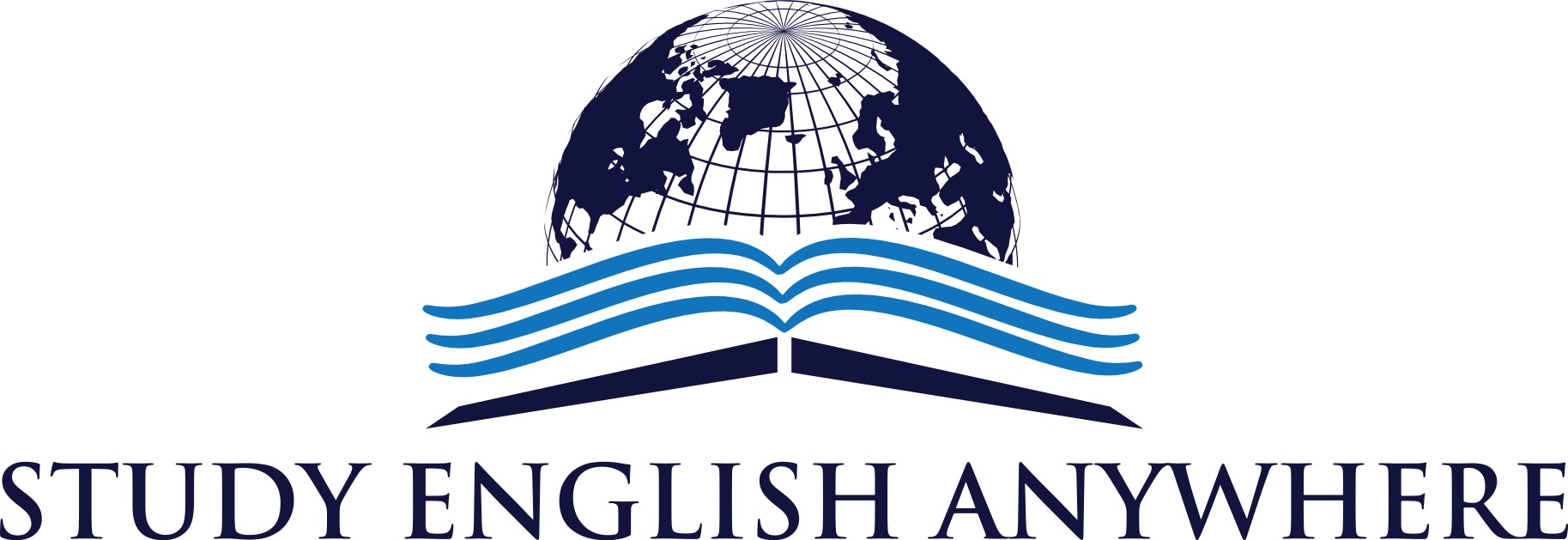 PODCAST EPISODE 1THE NEWSThe 2015 Acadamy Awards (OSCARS) http://www.bbc.co.uk/news/entertainment-arts-30734124FIFA World Cup 2022 – Qatarhttp://www.bbc.co.uk/sport/0/football/31664424THE GRAMMARPresent Perfect SimpleI have been to BrazilI have never eaten sushi.Have you ever climbed a mountain?THE VOCABULARYMind your own businessYou can say that againHit the roadIn the same boatHave you gone out of your mind?THE HISTORYhttp://www.bbc.co.uk/history/people/henry_viii/THE MOVIEhttp://www.imdb.com/title/tt0120735/Follow us @StudyAnywhereUK
Visit us: www.studyenglishanywhere.com
Contact us: support@studyenglishanywhere.com